Муниципальное бюджетное общеобразовательное учреждение «Кириковская средняя школа»РАБОЧАЯ ПРОГРАММАпо предмету «Русский язык» для учащихся 8 класса муниципального бюджетного общеобразовательного учреждения «Кириковская средняя школа»Составил:              учитель высшей квалификационной категории Вебер Галина Алексеевна2022-2023 учебный год.Пояснительная записка.     Настоящая рабочая программа по учебному предмету «Русский язык» для обучающихся 8 класса составлена на основании основной адаптированной образовательной программы основного общего образования муниципального бюджетного общеобразовательного учреждения «Кириковская средняя школа» от 25 марта 2019 года, утвержденная приказом по учреждению № 99/1-од, учебного плана для 7-9 классов муниципального бюджетного общеобразовательного учреждения «Кириковская средняя школа», по адаптированной образовательной программе для детей с ограниченными возможностями здоровья (легкая степень умственной отсталости) на 2022-2023 учебный год, положения о рабочей программе педагога муниципального бюджетного общеобразовательного учреждения «Кириковская средняя школа» реализующего предметы, курсы и дисциплины общего образования от 30 мая 2019 года. Настоящая программа рассчитана на пятидневную рабочую неделю и написана с учетом требований, Постановления Главного государственного санитарного врача РФ от 28 сентября 2020 г. N 28 "Об утверждении санитарных правил СП 2.4.3648-20 "Санитарно-эпидемиологические требования к организациям воспитания и обучения, отдыха и оздоровления детей и молодежи"Рабочая программа составлена на основе Программы специальных (коррекционных) образовательных учреждений VIII вида: 5-9 кл.: В 2 сб. / Под ред. В.В. Воронковой – М.: Гуманитарный издательский центр ВЛАДОС, 2013. – Сб. 1. – 224 стр.Программа ориентирована на учебник для 8 классов специальных (коррекционных) образовательных учреждений VIII вида /Русский язык 8 класс. Учебник для специальных (коррекционных) образовательных учреждений VIII вида. Авторы: Н.Г. Галунчикова, Э.В. Якубовская. – 9-е изд. – М.: Просвещение, 2016. – 264 стр.Основными целями обучения в организации учебного процесса являются:преодоление недостатков умственного, речевого и  эмоционально-волевого развития  обучающихся с умственной отсталостью (интеллектуальными нарушениями),подготовка их к социальной реабилитации и интеграции в современное общество средствами учебного предмета.Общая характеристика учебного предметаРусский язык как учебный предмет является одним из основных предметов в специальной (коррекционной) школе, так как от его усвоения во многом зависит успешность всего школьного обучения. Он служит базой для общения и изучения других школьных дисциплин, средством развития высших психических функций, воображения, познавательных и творческих способностей, основным каналом социализации личности. Успехи в изучении письма во многом определяют результаты обучения по другим школьным предметам.Уроки русского языка носят коммуникативно-речевую направленность. В процессе изучения грамматики и правописания у обучающихся развивается устная и письменная речь, формируются практически значимые орфографические и пунктуационные навыки, воспитывается интерес к родному языку.В 8 классе продолжается работа по звукобуквенному анализу. Обучающиеся овладевают правописанием значимых частей слова и различных частей речи. Большое внимание уделяется фонетическому разбору. Продолжается систематическое изучение элементарного курса грамматики и правописания. Основными темами являются состав слова и части речи. Изучение состава слова, словообразующей роли значимых частей слова направлено на обогащение и активизацию словаря обучающихся. В процессе упражнений формируются навыки правописания (единообразное написание гласных и согласных в корне слова и приставке). Большое значение для усвоения правописания имеет морфемный разбор, сравнительный анализ слов, различных по произношению, сходных по написанию (подбор гнезд родственных слов) и др. Части речи изучаются в том объеме, который необходим обучающимся для выработки практических навыков устной и письменной речи — обогащения и активизации словаря, формирования навыков грамотного письма. Изучение предложений имеет особое значение для подготовки обучающихся с интеллектуальными нарушениями (умственной отсталостью) к самостоятельной жизни, к общению. Эта тема включена в программу всех лет обучения. В процессе упражнений у обучающихся формируются навыки построения простого предложения разной степени распространенности. Одновременно закрепляются орфографические и пунктуационные навыки. Большое внимание уделяется формированию навыков связной письменной речи, т. к. возможности обучающихся излагать свои мысли в письменной форме весьма ограничены. Подготовительные упражнения — ответы на последовательно поставленные вопросы, подписи под серией рисунков, работа с деформированным текстом создают основу, позволяющую обучающимся старших классов овладеть такими видами работ, как изложение и сочинение.В 8 классе продолжается привитие навыков делового письма. Обучающиеся получают образцы и упражняются в оформлении деловых бумаг (заявление, объявление, письмо и др.);  в то же время предусматривается формирование навыков четкого, правильного, логичного и достаточно краткого изложения своих мыслей в письменной форме.Принципы отбора основного и дополнительного содержания связаны с преемственностью целей образования на различных уровнях обучения, логикой межпредметных связей, а также с возрастными особенностями развития обучающихся. Содержание программы имеет практическую направленность. Принцип коррекционной направленности обучения является ведущим.Основные направления коррекционной работы:обогащение и активизация словаря;развитие фонетико-фонематического слуха;развитие зрительного восприятия и узнавания;развитие пространственных представлений и ориентации;развитие основных мыслительных операций;развитие наглядно-образного и словесно-логического мышления;коррекция нарушений эмоционально-личностной сферы;коррекция индивидуальных пробелов в знаниях, умениях, навыках.На изучение курса отведено 140 часов в год (4 часа в неделю). На каждый изучаемый раздел отведено определенное количество часов, указанное в тематическом плане, которое может меняться (увеличиваться или уменьшаться) в зависимости от уровня освоения темы учащимся.
2. Планируемые результаты освоения учебного предмета.Русский языкМинимальный уровень:знание отличительных грамматических признаков основных частей слова;разбор слова с опорой на представленный образец, схему, вопросы учителя;образование слов с новым значением с опорой на образец;представления о грамматических разрядах слов; различение изученных частей речи по вопросу и значению;использование на письме орфографических правил после предварительного разбора текста на основе готового или коллективного составленного алгоритма;составление различных конструкций предложений с опорой на представленный образец;установление смысловых связей в словосочетании по образцу, вопросам учителя;нахождение главных и второстепенных членов предложения без деления на виды (с помощью учителя);нахождение в тексте однородных членов предложения;различение предложений, разных по интонации;нахождение в тексте предложений, различных по цели высказывания (с помощью учителя);участие в обсуждении фактического материала высказывания, необходимого для раскрытия его темы и основной мысли;выбор одного заголовка из нескольких предложенных, соответствующих теме текста;оформление изученных видов деловых бумаг с опорой на представленный образец;письмо небольших по объему изложений повествовательного текста и повествовательного текста с элементами описания (50-55 слов) после предварительного обсуждения (отработки) всех компонентов текста;составление и письмо небольших по объему сочинений (до 50 слов) повествовательного характера (с элементами описания) на основе наблюдений, практической деятельности, опорным словам и предложенному плану после предварительной отработки содержания и языкового оформления.Достаточный уровень:знание значимых частей слова и их дифференцировка по существенным признакам; разбор слова по составу с использованием опорных схем; образование слов с новым значением, относящихся к разным частям речи, с использованием приставок и суффиксов с опорой на схему;дифференцировка слов, относящихся к различным частям речи по существенным признакам; определение некоторых грамматических признаков изученных частей (существительного, прилагательного, глагола) речи по опорной схеме или вопросам учителя; нахождение орфографической трудности в слове и решение орографической задачи (под руководством учителя);пользование орфографическим словарем для уточнения написания слова;составление простых распространенных и сложных предложений по схеме, опорным словам, на предложенную тему и т. д.;установление смысловых связей в несложных по содержанию и структуре предложениях (не более 4-5 слов) по вопросам учителя, опорной схеме;нахождение главных и второстепенных членов предложения с использованием опорных схем;составление предложений с однородными членами с опорой на образец;составление предложений, разных по интонации с опорой на образец; различение предложений (с помощью учителя) различных по цели высказывания;отбор фактического материала, необходимого для раскрытия темы текста;отбор фактического материала, необходимого для раскрытия основной мысли текста (с помощью учителя);выбор одного заголовка из нескольких предложенных, соответствующих теме и основной мысли текста;оформление всех видов изученных деловых бумаг;письмо изложений повествовательных текстов и текстов с элементами описания и рассуждения после предварительного разбора (до 70 слов);письмо сочинений-повествований с элементами описания после предварительного коллективного разбора темы, основной мысли, структуры высказывания и выбора необходимых языковых средств (55-60 слов).Содержание учебного предмета.Повторение. (7 ч.)Простое и сложное предложения. Подлежащее и сказуемое в простом и сложном предложениях. Простое предложение с однородными членами. Сложное предложение с союзами и, а, но и без союзов.Состав слова. (19 ч.)Однокоренные слова; подбор однокоренных слов, относящихся к различным частям речи, разбор их по составу. Единообразное написание звонких и глухих согласных, ударных и безударных гласных в корнях слов. Образование слов с помощью приставок и суффиксов.Правописание приставок с о и а (от-, до-, по-, про-, за-, на-) приставка пере-, единообразное написание приставок на согласный вне зависимости от произношения (с-, в-, над-, под-, от-)Сложные слова. Образование сложных слов с соединительными гласными и без соединительных гласных.Имя существительное. (14 ч.)Основные грамматические категории имени существительного. Склонение имен существительных. Правописание падежных окончаний существительных единственного и множественного числа. Несклоняемые существительные.Имя прилагательное. (18 ч.)Согласование имени прилагательного с именем существительным в роде, числе и падеже, правописание падежных окончаний имен прилагательных в единственном и множественном числе. Имена прилагательные на -ий, -ья, -ье, их склонение и правописание.Личные местоимения. (13 ч.)Лицо и число местоимений. Склонение местоимений. Правописание личных местоимений.Род местоимений 3-го лица единственного числа.Глагол. (33 ч.)Значение глагола. Неопределенная форма глагола на -ть, -чь, -ти. Изменение глаголов по временам. Изменение глаголов по лицам. Изменение глаголов в настоящем и будущем времени по лицам и числам (спряжение). Различение окончаний глаголов I и II спряжения (на материале наиболее употребительных слов). Правописание безударных личных окончаний глаголов I и II спряжения. Правописание безударных личных окончаний глаголов I и II спряжения, глаголов с -ться и -тся. Изменение глаголов в прошедшем времени по родам и числам.Предложение. (27 ч.)Простое и сложное предложение. Предложения распространенные и нераспространенные. Главные и второстепенные члены предложений. Простое предложение с однородными членами. Знаки препинания при однородных членах.Обращение. Знаки препинания при обращении. Виды предложений по интонации. Знаки препинания в конце предложений. Сложное предложение. Сложные предложения с союзами и, а, но и без союзов. Сравнение простых предложений с однородными членами, соединенными союзами и, а, но со сложными предложениями с теми, же союзами. Сложные предложения со словами который, когда, где, что, чтобы, потому что. Постановка знаков препинания перед этими словами.Связная речь.Изложение по рассказу с оценкой описываемых событий.Сочинение по картинам русский и отечественных художников (в связи с прочитанными произведениями). Сочинения по личным наблюдениям, на материале экскурсий, практической деятельности, основе имеющихся знаний. Сочинения творческого характера («Кем хочу быть и почему», «Чему научила меня школа»). Отзыв о прочитанной книге.Деловое письмо: заметка в стенгазету (об участии в общешкольных мероприятиях, о производственной практике, о выборе профессии и др.), заявление (о приеме на работу, об увольнении с работы, о материальной помощи и др.), автобиография, анкета, доверенность, расписка.Повторение пройденного за год. (9 ч.)Тематическое планирование с указанием часов на освоение каждойНеобходимо 4 часа в расписание до 26.05.20235. Список литературы, используемый при оформлении рабочей программы.1.  Программы  для 5-9 классов специальной (коррекционной) образовательной школы VIII вида/ Под ред. И.М. Бгажноковой.- М.: Просвещение,  2010 – 209с.     2. Русский язык. 9  класс: учеб. для общеобразоват. организаций, реализующих  адапт. основные общеобразоват. программы/ Э.В. Якубовская, Н.Г. Галунчикова. – 6-е изд. - М.: Просвещение, 2019.-208с.Словари:Словарь русского языка / под ред. С.И.Ожегова.- М., 2009 г.Орфографический словарь школьника.СОГЛАСОВАНО: заместитель директора по учебно-воспитательной работе Сластихина Н.П. ______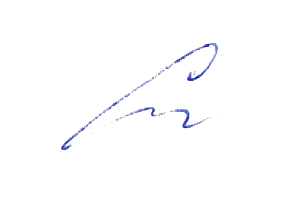 «31» августа 2022 г.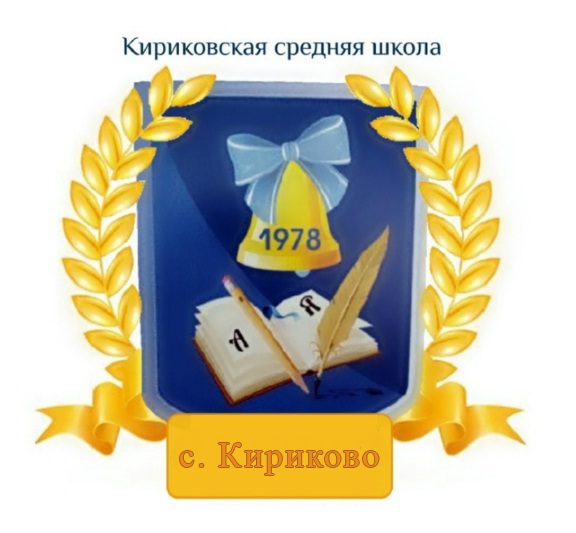 УТВЕРЖДАЮ:Директор муниципального бюджетного общеобразовательного учреждения «Кириковская средняя школа»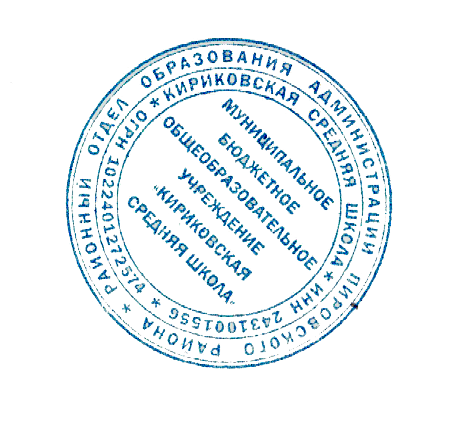 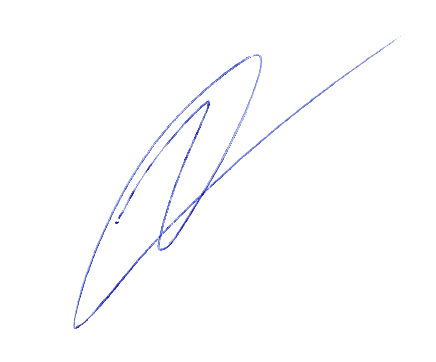  Ивченко О.В. ________«31» августа 2022 г.№Наименование темыКоличество уроковДата проведенияПовторение (7 ч.)1 РР  Сочинение «Мое веселое лето»11,092Простое предложение.15,093Подлежащее и сказуемое в простом и сложном предложении16,094Сложные предложения с союзами и, а, но и без союзов17,095 Упражнения в правописании предложений с однородными членами18,096 Построение связного текста простыми и сложными предложениями112,097 РР  Деловые бумаги. Объяснительная записка113,09Состав слова (19 ч.)8Состав слова. Корень и однокоренные слова114,099Упражнения в подборе однокоренных слов, относящихся к разным частям речи115,0910Орфограммы в корне слова. Правописание звонких и глухих согласных в корне слова119,0911Диктант «Летняя гроза»120,0912Работа над ошибками диктанта121,0913Орфограммы в корне слова. Правописание ударных и безударных гласных в корне слова122,0914Образование слов с помощью суффиксов и приставок126,0915Гласные и согласные в приставках127,0916Правописание приставки пере-128,0917Приставка и предлог129,0918Диктант «Осенняя пора»13,1019Работа над ошибками диктанта14,1020Сложные слова15,1021Образование сложных слов16,1022Образование сложных слов с соединительными гласными и без них110,1023Упражнения на повторение изученного материала111,1024РР Деловые бумаги. Автобиография112,1025Суффиксальное образование слов113,1026РР  Изложение «Пожарные собаки»117,10Имя существительное (14 ч.)27Части речи. Основные грамматические категории имени существительного.118,1028Основные грамматические категории имени существительного. Упражнения на нахождение имен существительных в тексте119,1029Написание имен собственных. Словарный диктант120,1030Существительные единственного числа с шипящей на конце. Склонение имен существительных124,1031Диктант «Гроза в лесу»125,1032Работа над ошибками. Склонение имен существительных126,1033Правописание падежных окончаний существительных множественного числа127,1034РР Сочинение «Лес – наше богатство»17,1135Несклоняемые имена существительные18,1136Упражнения на закрепление и повторение19,1137Правописание падежных окончаний имен существительных110,1138РР Деловые бумаги. Адрес на конверте114,1139Правописание существительных с шипящей на конце115,1140РР Изложение «М.В.Ломоносов»116,11Имя прилагательное (18 ч.)41Имя прилагательное как часть речи117,1142Основные грамматические категории имени прилагательного121,1143Согласование имен прилагательных с существительными122,1144РР Сочинение по картине Н.Рериха «Поход князя Игоря»123,1145Родовые окончания прилагательных124,1146Правописание безударных окончаний прилагательных128,1147Правописание падежных окончаний имен прилагательных в единственном числе129,1148Правописание падежных окончаний имен прилагательных во множественном числе130,1149Прилагательные, отвечающие на вопросы чей? чья? чье?11,1250Диктант «Зима пришла»15,1251Работа над ошибками диктанта16,1252Склонение прилагательных на -ий, -ье17,1253РР Изложение «Бурундук»18,1254Склонение прилагательных на -ья112,1255Склонение прилагательных на -ьи113,1256Диктант «Шустик»114,1257Работа над ошибками диктанта115,1258Упражнения на повторение и закрепление119,12Личные местоимения (13 ч.)59Личные местоимения – часть речи120,1260Лицо и число личных местоимений121,1261Склонение местоимений 1-го лица122,1262РР  Изложение «На воде»126,1263Склонение местоимений 2-го лица127,1264Склонение местоимений 3-го лица128,1265Правописание личных местоимений с предлогами129,1266РР  Сочинение на материале повести И.С.Тургенева «Муму»19,0167Упражнения на закрепление110,0168РР  Деловые бумаги. Заявление на работу111,0169Упражнения на закрепление112,0170Диктант «В берлоге»116,0171Работа над ошибками диктанта117,01Глагол (33 ч.)72Значение глагола в речи118,0173Неопределенная форма глагола119,0174Правописание шипящих на конце слова123,0175Изменение глаголов по временам124,0176Прошедшее время глагола. Род и число125,0177Род и число глаголов прошедшего времени126,0178РР Сочинение «Как я однажды пообедал»130,0179Правописание не с глаголами131,0180Изменения глаголов по лицам и числам11,0281Правописание глаголов 2-го лица единственного числа12,0282РР Краткий пересказ по плану16,0283Правописание глаголов 2-го лица единственного числа17,0284Глаголы 3-го лица18,0285Упражнение в различении глаголов на -тся и -ться19,0286Правописание глаголов с -тся и -ться113,0287Словарный диктант114,0288Упражнения на закрепление115,0289РР  Сочинение «Мой день рождения»116,0290Изменение глаголов по лицам и числам120,0291Спряжение глаголов121,0292РР  Сочинение по картине А.А. Митрофанова «Утро на берегу озера»122,0293Правописание безударных окончаний глаголов 1-го и 2-го спряжения127,0294Глаголы 1-го спряжения 128,0295Глаголы 2-го спряжения11,0396Различение глаголов 1-го и 2-го спряжения12,0397Упражнения в определении спряжения глаголов16,0398Диктант «Белки»17,0399Работа над ошибками19,03100РР  Деловые бумаги. Письмо113,03101Спряжение глаголов настоящего и будущего времени114,03102РР Деловые бумаги. Анкета115,03103Упражнения в определении спряжения глаголов116,03104Различение глаголов 1-го и 2-го спряжения120,03Предложение (27 ч.)105Простое предложение121,03106Главные и второстепенные члены предложения122,03107Распространенные и нераспространенные предложения123,03108Простое предложение с однородными членами13,04109Словарный диктант14,04 110Однородные члены предложения с пояснительными словами15,04111Запятая при однородных членах предложения16,04112Знаки препинания при однородных членах110,04113РР  Изложение «Ворона-разбойница»111,04114Обращение112,04115Знаки препинания в предложениях с обращением113,04116РР Письмо литературному герою117,04117Виды предложений по интонации118,04118Различение предложений по интонации119,04119Диктант «Скворушки»120,04120Работа над ошибками диктанта124,04121Сложные предложения. Знаки препинания в сложных предложениях125,04122Сложные предложения без союзов126,04123Сложные предложения с союзами и, а, но127,04124Упражнения на закрепление12,05125РР  Сочинение по картине В.Е. Маковского «Свидание»13,05126Сложные предложения со словами который, где, когда, чтобы, потому что14,05127Диктант «Глухари»110,05128Работа над ошибками диктанта111,05129РР Деловые бумаги. Объявление115,05130Сложные предложения с союзными словами116,05131Упражнения на закрепление117,05132Повторение (4 ч.)Повторение по теме «Простое и сложное предложение»118,05133Повторение по теме «Части речи»122,05134Промежуточная аттестация в форме диктанта123,05135Повторение по теме «Правописание приставок и суффиксов»124,05136Итоговый урок по теме «Повторение»125,05137 -140Резервные уроки4